INSTITUTO ESTATAL DE EDUCACION PÚBLICA DE OAXACA.
ESCUELA NORMAL BILINGÜE E INTERCULTURAL DE OAXACA.
CCT. 20DNL0001R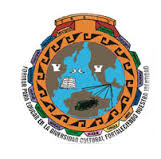 ´Cuadro de la página 29-34 de la base de la educación de los pueblos´ Presenta: Nérida Dalila Ambrosio AntonioSemestre: 2°                   Grupo: 101 primariaDocente: Soledad sucedaEL ENFOQUE HISTORICO, SOCIAL Y CULTURALEL ENFOQUE TOTALIZADOR DE LA VIDA COMUNITARIALA ORALIDAD DIALÓGICALa práctica de los principios comunitarios, fortalecen el desarrollo colectivo y personal del ser humano.En la comunidad la vida transcurre  en una interacción de relaciones entre los individuos y el medio ambiente.A través del habla el ser humano expresa sus emociones, pensamientos, razones, compartiendo así sus conocimientos con los otros.Los niños y las niñas desarrollan y fortalecen sus conocimientos  en ambientes donde se  consideran sus saberes comunitarios.Para entender la vida comunitaria  se debe vivirla evitando así descontextualizar la esencia de lo colectivo, lo espiritual y la epistemología.Todas las acciones se realizan en una contaste interacción con los otros,  ponderando la oralidad dialoga como la herramienta cognitiva fundamental.  Los niños adquieren un proceso mental interactuando con los demás para después usarlo de manera independiente.El termino identidad hace referente a la identidad colectiva, el nosotros pueblo, el nosotros que está presente en todos los pueblos originarios.La oralidad en los pueblos se da entre hombre y naturaleza, desde la visión del pueblo la naturaleza nos escucha y responde a las acciones.Las vivencias cotidianas en las que el niño se desenvuelve condicionan su forma de pensar acumulando sus conocimientos, favoreciendo así la identidad del niño y la pertenencia a su pueblo originario.A partir de los saberes que se practican en la cotidianidad, serán las bases a realizar en la alternativa pedagógica.La oralidad dialoga es el elemento principal de la interacción del ser humano y la fortaleza accionaria de la escuela de  los  pueblos originarios. El aprendizaje implica el entendimiento y internalización de los símbolos y signos del grupo social al que pertenezcan propiciándose así de las prácticas culturales.Los elementos que se interrelacionan en los ejes equidistantes del lenguaje y comunicación, siendo la oralidad dialógica la principal fuente generadora de aprendizaje para la vida.El acompañante pedagógico deberá fortalecer el valor de la palabra por medio de la oralidad dialógica, retomando la pedagogía que nuestros pueblos realizan. Construcción de conocimientos a partir de temas contextuales para desarrollar las distintas formas vivenciales delsaber. Todas las acciones se realizan en una interacción  del territorio con el trabajo las formas de organización y la armonía familiar. La escuela promoverá la oralidad dialógica entre los niños considerando la lengua materna como herramienta fundamental